Publicado en  el 17/11/2015 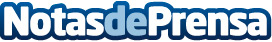 La Comisión adopta dictámenes sobre los proyectos de planes presupuestarios de 2016 de los Estados miembros de la zona del euroDatos de contacto:Nota de prensa publicada en: https://www.notasdeprensa.es/la-comision-adopta-dictamenes-sobre-los_1 Categorias: Internacional Finanzas http://www.notasdeprensa.es